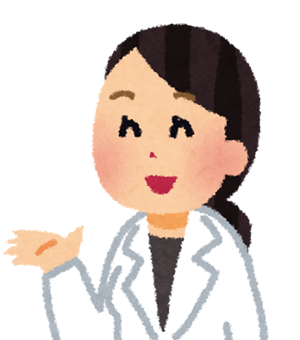 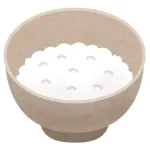 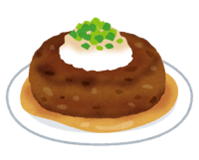 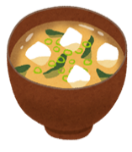 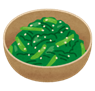 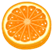 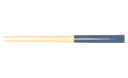 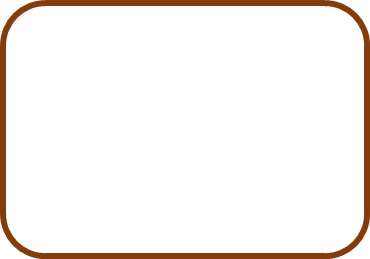 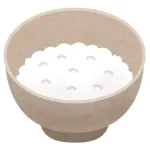 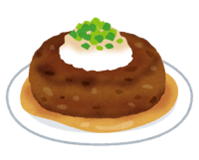 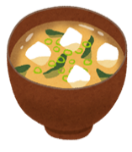 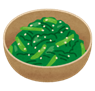 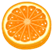 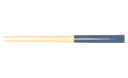 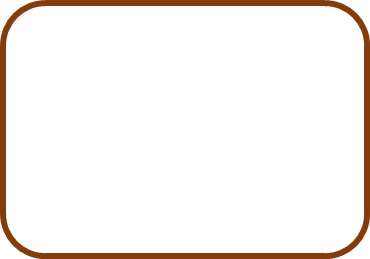 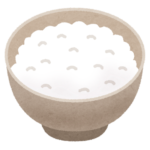 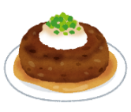 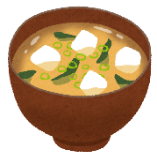 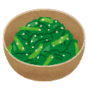 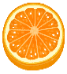 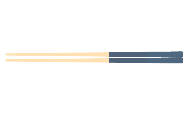 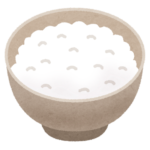 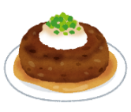 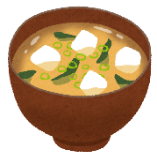 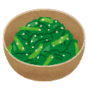 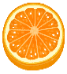 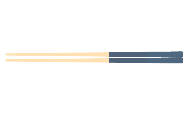 【常食・全粥食から常菜食・軟菜食へ変わります】①ご飯の量が減りおかずの量が増えます→緩和ケアを受ける患者の多い当院のニーズに合った食事を提供する為、ご飯ではなく、おかずでエネルギーを調整できるようになります。②ご自身に合った食事を選択できます→おかず（普通の硬さ・柔らかい硬さ）を選び、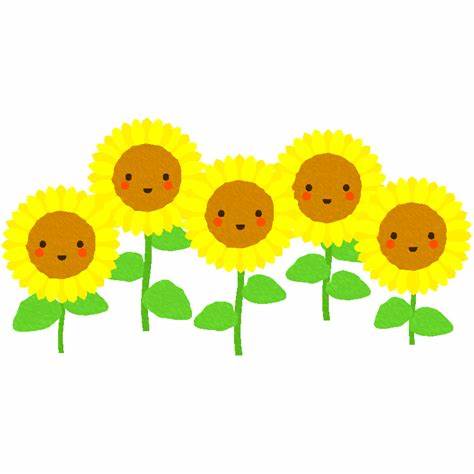 ご飯（飯・粥・軟飯等）を選ぶ事が出来るようになります。